除外申請書令和５年　　月　　日　　(宛先)熊本市長　　　　自衛官等募集事務に係る募集対象者情報からの除外を申請します。注　申請の際に次の書類を提示してください。提示された書類は複写いたします。郵送の場合は写しを添付してください。※　以下の欄には記入をしないでください。申請者住民登録している住所〒　　　－申請者氏名フリガナ申請者氏名申請者平日昼間に連絡のとれる電話番号　　　　　　　　－　　　　　　　　－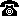 区分１　本人　　２　法定代理人　　３　法定代理人以外の代理人１　本人　　２　法定代理人　　３　法定代理人以外の代理人対象者(本人)住民登録している住所□申請者と同じ(以下記入不要)〒　　　－対象者(本人)氏名□申請者と同じ(以下記入不要)対象者(本人)氏名フリガナ対象者(本人)氏名対象者(本人)生 年 月 日□当該年度に１８歳になる方　平成　　　　年　　　月　　　日生まれ□当該年度に２１歳になる方　平成　　　　年　　　月　　　日生まれ□当該年度に２２歳になる方　平成　　　　年　　　月　　　日生まれ対象者(本人)平日昼間に連絡のとれる電話番号□申請者と同じ(以下記入不要)　　　　　　　　－　　　　　　　　－提出書類対象者本人・除外申請書・本人確認書類（マイナンバーカード、旅券、運転免許証、健康保険証等）提出書類法定代理人・除外申請書・対象者本人の本人確認書類（マイナンバーカード、旅券、運転免許証、健康保険証等）・法定代理人の本人確認書類（マイナンバーカード、旅券、運転免許証、健康保険証等）・同一世帯でない場合は、対象者本人との関係が分かる書類(戸籍謄本等)提出書類法定代理人以外の代理人・除外申請書・対象者本人の本人確認書類（個人番号カード、旅券、運転免許証、健康保険証等）・代理人の本人確認書類（個人番号カード、旅券、運転免許証、健康保険証等）・委任状受付本人確認代理権確認決定通知確認